ORGANISÉE PAR LE SAINT-JAMES VÉLO CLUB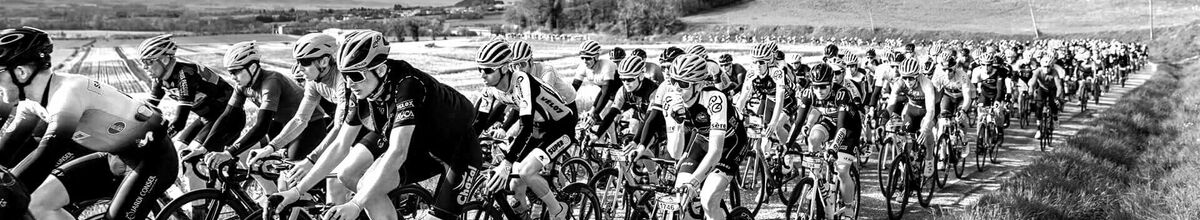 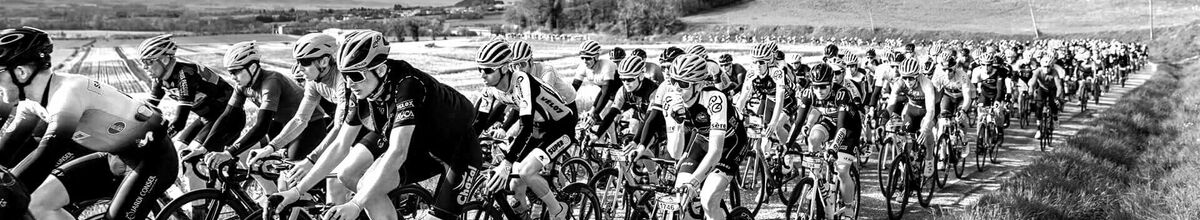 Règlement 2024PRÉSENTATIONLa Corima Drôme Provençale est un événement cycliste comportant :Une formule randonnée gravel le samedi 16 mars 2024Une épreuve cycliste sur route de type cyclosportive avec mesure du temps individuel le Dimanche 17 mars 2024L’événement est organisé par le SJVC Montélimar (St James Vélo Club Montélimar) sous l’égide des règlements de la Fédération Française de Cyclisme.La cyclosportive du Dimanche est inscrite au calendrier régional d’Auvergne-Rhône Alpes, ainsi qu’au Trophée Label d’Or , elle comporte 3 circuits au choix :"La Corima" 152 km "La GOBIK 121 km"La Sésame" 92 kmParallèlement à ces trois épreuves comportant un classement, il est organisé sur ces trois circuits une formule randonnée. Un quatrième parcours "La Montilienne" d'environ 48km est proposé uniquement en formule randonnée.Le choix du parcours est obligatoire au moment de l'inscription mais il pourra évoluer librement au départ ou  en cours d’épreuve.RANDONNEES GRAVEL DU SAMEDI 16 MARS 2024 :Les 2 circuits «gravel» proposés sont accessibles aux vélos de type gravel (vélo de route à pneus larges adaptés aux chemins) ainsi qu’aux Vélos Tout Terrain et Vélos Tout Terrain à assistance électrique.Ils évoluent très majoritairement sur des routes pistes et chemins pour la gravel 51 km et à 1/3 sur des pistes forestières caillouteuses pour la gravel 77 km ; boucle réservée à des initiés.Les parcours se déroulent dans un environnement forestier et peuvent être sujet à annulation si les services de l’État jugent l’accès dangereux en raison notamment des risques incendie.L’inscription aux parcours pourra se faire via le site www.corimadromeprovencale.com auprès de SPORTS’NCONNECT ou sur place. Une assurance responsabilité civile sera souscrite par l’organisateur pour les non licenciés (FFC ou FFV)La circulation étant ouverte, le respect du code de la route est obligatoire.ÉPREUVES DU DIMANCHE 17 MARS 2024Article 1 – ParticipantsL’épreuve cyclosportive est ouverte aux licenciés et non licenciés cyclistes et cyclosportifs âgé(e)s de 17 ans révolus à la date de la compétition et plusLes cadets FFC (15 et 16 ans) ne sont pas admis sur les épreuves chronométréesLes juniors 1 FFC (17ans) sont admis sur les 152 et 122 km avec autorisation parentale.Chaque participant en formule chronométrée doit apporter la preuve de son aptitude à la pratique du sport en compétition, en produisant ;Soit la copie d’une licence fédérale avec visa médical (FFC, FSGT, UFOLEP, FFTRI)Soit un certificat médical de non contre-indication à la pratique du cyclisme en compétition datant de moins d’un an à la date de la courseTout concurrent ne pouvant présenter le certiﬁcat médical requis, ne pourra participer qu'en formule randonnée.En randonnée : les engagés mineurs de plus de 15 ans à la date de l’épreuve, devront en plus fournir une autorisation parentale. Il est rappelé que les concurrents participent à cette épreuve sous leur propre et exclusive responsabilité.Le dossard et la plaque de cadre de chaque concurrent devra être entièrement visible tout au long de l'épreuve.Des contrôles seront effectués durant cette compétition aﬁn d’assurer de parfaites conditions de régularité de course. Tout concurrent ne respectant pas l'entièreté du parcours choisi ne sera pas classé.Les coureurs FFC Pros : Hommes ou Dames, ne seront pas admis à participer à la Corima Drôme Provençale, sauf sur invitation et hors classement.Pour des raisons de sécurité et de logistique le nombre de participants aux épreuves du Dimanche est limité à 2300.ARTICLE 2 - IMPACT ENVIRONNEMENTALLes parcours de la Corima Drôme Provençale empruntent des routes traversant des zones classées Natura 2000.Tout participant s'engage lors de son inscription à respecter l’environnement (cf les dispositions retenues sur le site ; onglet Environnement). Tout participant, pris en défaut, sera immédiatement exclu de l'épreuve.ARTICLE 3 - INSCRIPTIONS3–1 Les inscriptions se font :par informatique sur le site www.corimadromeprovencale.com auprès de SPORTS’NCONNECT La clôture des inscriptions est ﬁxée au jeudi 14  mars 2024 à minuit.par courrier au moyen d’un bulletin d’inscription téléchargeable sur le site. Les dossiers d’inscription complets, accompagnés du chèque à l'ordre de "SJVC Montélimar" sont à adresser à :Alain CHAILLAT9 Allée Eugéne Louis GROULLIER 26200 MONTELIMAR Ils seront enregistrés au fur et à mesure de leur réception.La clôture des inscriptions par courrier est ﬁxée au Jeudi 7 Mars 2024 le cachet de la poste faisant foiSur place le Samedi 16 Mars dans la limite des places disponiblesSur place le Dimanche 17 Mars seules les inscriptions en formule randonnée seront acceptées dans la limite des places disponibles.3-2 AnnulationEn cas d'annulation pour cause de force majeure (événement climatique, pandémie interdiction au dernier moment par les autorités...) l'organisateur proposera soit un report sur l’épreuve de l’année suivante soit le remboursement des inscriptions enregistrées à la date de la décision.Une assurance annulation individuelle est proposée lors de l’inscription «MUTUAIDE- Assur CONNECT ». Elle est vivement conseillée car elle seule permettra de vous faire rembourser des frais d’inscription si vous remplissez les conditions. (voir les clauses lors de votre inscription)L’organisateur ne procèdera à aucun remboursement en cas d’impossibilité de participer aux épreuves pour raisons personnelles. 3–3 Nouveau :  Les catégories officielles ont été revues pour assurer une égalité de traitement entre Dames et Hommes  L’âge de chacun est déterminé par rapport à la date de naissanceCatégorie D1 : Dame 18/34 ansCatégorie D2 : Dame 35/44 ans Catégorie D3 : Dame  45/54 ans Catégorie D4 : Dame  55/64 ans Catégorie D5 : Dame  + 65 ansCatégorie M1 : Homme 18/34 ansCatégorie M2 : Homme 35/44 ans Catégorie M3 : Homme 45/54 ans Catégorie M4 : Homme 55/64 ans Catégorie M5 : Homme  + 65 ansCatégorie H : FFC uniquement avec HandicapPour le classement au trophée label d’OR, les catégories retenues sont celles spécifiées au règlement FFC Aﬁn d'éviter des anomalies de reconnaissance par le système informatique de gestion du Trophée Label d’Or, très sensible aux erreurs d'orthographe, il est recommandé aux concurrents de veiller à bien documenter leurs coordonnées (Nom, Prénom, date de naissance, etc…).Les vélos couchés, tricycles ou à propulsion manuelle ne sont pas acceptés car ils ne présentent pas les garanties suffisantes pour assurer la sécurité des coureurs. L'inscription des coureurs handisport est acceptée dans la mesure où leur handicap et le matériel utilisé leur permettent de cohabiter sans danger avec les autres coureurs.3–4 Chronométrage ;Le départ est donné groupé pour les cyclosportifs et les randonneurs. Les randonneurs partent derrière les cyclosportifs. L’enregistrement des partants s’effectue sur la ligne de départ fictif. Il est impératif de franchir cette ligne pour être classéLe Top horaire (départ réel) est relevé après deux kilomètres, à la sortie de l’agglomération.Les VAE partent après les randonneurs.3 – 5 Classement :Les 3 premiers de chaque course sont les premiers à passer la ligne d’arrivée. Le classement Général des concurrents suivants est défini sur le temps réel calculé pour chaque participant entre le départ réel et l’Arrivée  3 – 6 Attribution de diplômes :Brevet d’Or : jusqu’à 10% de temps supplémentaire au temps moyen des 3 premiers de la catégorie concernée Brevet d’Argent : de 10% à 30% de temps supplémentaire au temps moyen des 3 premiers de la catégorie concernéeBrevet de Bronze : à tout concurrent terminant l’épreuve au-delà de 30% du temps moyen des 3 premiers de la catégorie concernée et ce jusqu’à l’heure ﬁxée pour la fermeture des contrôles.3 -6 Dossards prioritairesLes dossards "VIP" sont affectés par l'organisation.Les dossards Prioritaires sont limités à 250 compétiteurs avec une date limite d’attribution fixée au lundi 4 Mars 2024Les dossards "Prioritaires" sont attribués sur la présentation de résultats :  - Classement au Trophée Label d’or 2023 , - les top 20 scratch et podium de catégorie sur des épreuves similaires dans le calendrier de la saison 2022/2023 (similaires de par le kilométrage, dénivelé, le nombre de participants)  Braquet cyclosport déterminé par la FFC braquet supérieur ou égal à   53x16 .  Ou indice OTAKAM Index Otk inférieur ou égal  à 15  La demande est à faire à l’inscription via SPORTS’NCONNECT.3-7 Affectation dans les SASLes SAS déterminés par le n° de dossard attribués à l’inscription sont :Les  VIP ,  Les Prioritaires,  Les Cyclosportifs, Les Randonneurs , Les VAE En compléments et de façon à réduire les risques de dépassements et bousculades au départ, des SAS complémentaires sont proposés aux participants sur la base d’un objectif de vitesse moyenne pour les cyclosportifs.Il appartient à chaque participant de choisir son emplacement dans ces SAS Complémentaires3 SAS sont prévus : entre 36 et 34 km/hentre 34 et 32 Km/hMoins de 32 km/h ARTICLE 4 – VAEL’usage d’une assistance électrique permet de participer à l’événement dans un esprit de convivialité et de partage. Les Vélos à assistance électrique sont admis uniquement en formule randonnée sur les parcours :  " La GOBIK", " La Sésame ", et "La Montilienne".Les participants doivent être en autonomie énergétique totale, aucune assistance "batterie" n'est prévue par l'organisateur.ARTICLE 5 – RETRAIT DES DOSSARDSLes dossards sont à retirer sur "l’Espace Accueil" situé sur le village des exposants à Montélimar à compter du Samedi 16 mars 2024 de 13 H00 à 19H00 et le Dimanche 17 mars 2023 de 06H30 à 8h30.Aucun dossard ne sera expédié par courrier et chaque concurrent régulièrement inscrit devra retirer son dossard en main propre. Toute affectation de dossard est ferme et déﬁnitive.La liste des inscrits sera consultable via le site www/corimadrômeprovençale.fr en lien avec notre partenaire SPORTS’NCONNECTARTICLE 6 – SÉCURITÉ6 – 1 – Sécurité courseL’épreuve bénéﬁciera d’une sécurité course avec un véhicule ouvreur, des motards, des commissaires, des véhicules d’assistance ainsi que d’un véhicule "Fin de course".Les rond points et carrefours seront sécurisés par des signaleurs.La présence de signaleurs ne signifie en aucun cas que la route est privatisée et réservée à l'épreuve.Tous les participants devront obéir aux injonctions des motards « Sécurité » et des signaleurs. Tout participant surpris à rouler sur la voie de gauche, à couper un carrefour ou plus généralement à enfreindre cet article du règlement, engage sa propre responsabilité. Il sera automatiquement mis hors épreuve, sans appel ni discussion, s’il est vu par un membre de l'organisation.Pour les circuits de 152 et 121 km la voiture balais roulera à 20 km/h.Des barrières horaires seront ﬁxées sur ces parcours au passage des coureurs de manière à orienter les cyclistes roulant en dessous de cette moyenne sur des parcours sécurisés de distance inférieure (présence des signaleurs).Tout participant ne respectant pas les barrières horaires sera considéré comme hors cadre de l’épreuve et poursuivra sa route sous son entière responsabilité.Pour le circuit 92 km la voiture balais roulera à 15 km/h.Tout engagé doit jauger ses capacités physiques dans le choix de son parcours.Les épreuves et tracés déﬁnis peuvent être modiﬁés, neutralisés, voire annulés, sans préavis et préjudice d’aucune sorte, par le seul directeur de l’épreuve.Une assistance médicale sera assurée pendant l'épreuve sur les 3 parcours chronométrés 6 – 2 – Sécurité individuelleLe port du casque à coque rigide est obligatoire pour tous les engagés et tout au long de l’épreuve.Chaque participant s’engage à respecter les prescriptions du code de la route comme demandé par l’arrêté préfectoral.En particulier chaque participant s’astreindra à rester sur le bord droit de la route et à une prudence particulière lors des descentes de cols qui restent ouverts à la circulation.Les comportements anti-sportifs, les non respects du règlement, des parcours balisés ou de la sécurité d’une manière générale sont passibles d’exclusion. De même, le personnel médical est habilité à suspendre ou faire évacuer, tout participant prenant des risques pouvant nuire à sa santé, à sa vie ou à celle des autres.Les véhicules suiveurs non ofﬁciels sont interditsTous les intervenants "course et sanitaire" seront équipés d’un système de communication.Une liste de Numéros utiles (contacts téléphoniques) sera fournie par l’organisation aux participants.ARTICLE 7 – CLASSEMENTSTous les concurrents chronométrés se verront remettre un "dossard et une plaque de cadre munie d’une puce électronique" qui servira de contrôle au moment du départ et à différents points du parcours. Un concurrent n’empruntant pas la totalité de l’itinéraire choisi ne pourra être classé à l’arrivée.Le classement sera assuré par un prestataire CHRONOSPHERES, spécialisé dans le chronométrage électronique.ARTICLE 8 – ACTION CARITATIVEPour chaque participant 3€ seront reversés à l’opération ’Un fauteuil à la montagne »Pour plus d’éléments se reporter sur le site de la CORIMA DRÖME PROVENCALE, onglet « un fauteuil à la Montagne »ARTICLE 9 - ASSURANCESResponsabilité CivileConformément aux textes de loi et à la réglementation FFC, l’organisateur a souscrit une assurance couvrant les conséquences de sa responsabilité civile et celle de tous les intervenants et participants non licenciés FFC.Pour ceux-ci le surcout est intégré au tarif d’engagementPour les licenciés FFC la responsabilité civile est assurée par la licence.Elle est limitée aux accidents qu’ils pourraient causer à des tiers à l’occasion du déroulement de la manifestation sportive. Par ailleurs, cette garantie interviendra en complément ou à défaut d’autres assurances dont ils pourraient bénéﬁcier par ailleurs.Elle intervient dans tous les cas entre la ligne de départ et la ligne d’arrivée, et seulement sur les itinéraires déﬁnis et entre ces deux repères.Les assurances personnelles et assurances associées aux licences autres que FFC (celles liées à la famille et à l’habitation) ne sont pas valables sur les cyclosportives.Assurance Dommage CorporelChaque participant à La Corima Drôme Provençale licencié FFC bénéﬁcie de par sa licence de l’assurance individuelle accident de base.L’Organisateur insiste sur l’intérêt que présente la souscription d’un contrat d’assurance de personnes couvrant les dommages corporels. Il appartient aux participants de se garantir pour ce type de dommage.Assurance Dommage MatérielL’organisateur décline toute responsabilité en cas de vol, bris ou perte des biens personnels des participants. Le contrat d’assurance de l’organisateur ne couvre pas les dommages que pourrait subir le cycle et/ou l’équipement de chaque participant en cas de chute ou de vol.Les objets, accessoires ou vélos remis à des tierces personnes (membres de l’organisation ou non) le seront sous l’entière responsabilité du participant déposant.ARTICLE 10 – Droit à l’Image SUPPORT MÉDIATIQUEPar sa participation à La Corima Drôme Provençale, tout participant autorise expressément l’organisateur à utiliser, sous quelque forme et support que ce soit, son nom, son image et sa prestation sportive dans le cadre de La Corima Drôme Provençale en vue de toute exploitation ultérieure.Conformément à la loi informatique et liberté du 6 janvier 1978, chaque participant dispose d’un droit d’accès et de rectiﬁcation aux données personnelles le concernant.ARTICLE 11 – LITIGESEn cas de litige, le comité d’organisation dispose d’une commission de course.Toute réclamation devra être portée à l’attention des commissaires de course au plus tard 30 mn après la publication des résultatsAprès étude des demandes formulées par le ou les participants, les décisions de ladite commission seront exécutoires dans l’instant et sans appel.ARTICLE 12 - INTERDICTIONS.Les guidons dits "de triathlète" ou tous types de prolongateurs sont interdits.Les coureurs FFC Pros : Hommes ou Dames ne seront pas admis sauf sur invitation et hors classement.Les coureurs FFC de 1ère et de 2ème catégorie sont interdits sur la Sésame.Les véhicules suiveurs non ofﬁciels sont interdits.Les vélos couchés ou à propulsion manuelle sont interditsARTICLE 13 – ACCEPTATION DU RÈGLEMENTLa participation active à La Corima Drôme Provençale, aussi bien sur les parcours cyclosportifs que sur les circuits de randonnée, implique l’acceptation expresse et sans réserve par chaque concurrent du présent règlement.ROULE POUR L'OPÉRATION UN FAUTEUIL À LA MONTAGNESUIVEZ-LES SUR FACEBOOK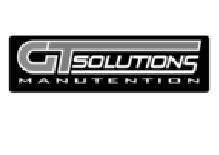 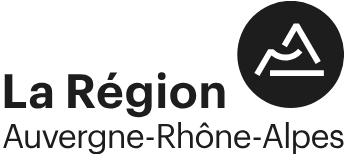 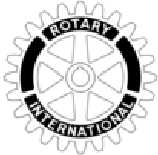 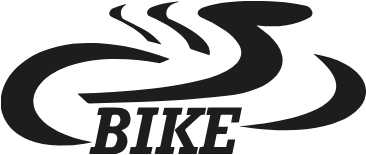 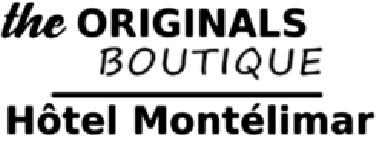 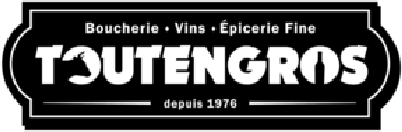 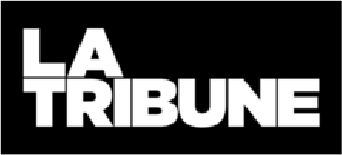 Politique de conﬁdentialité - Mentions légales